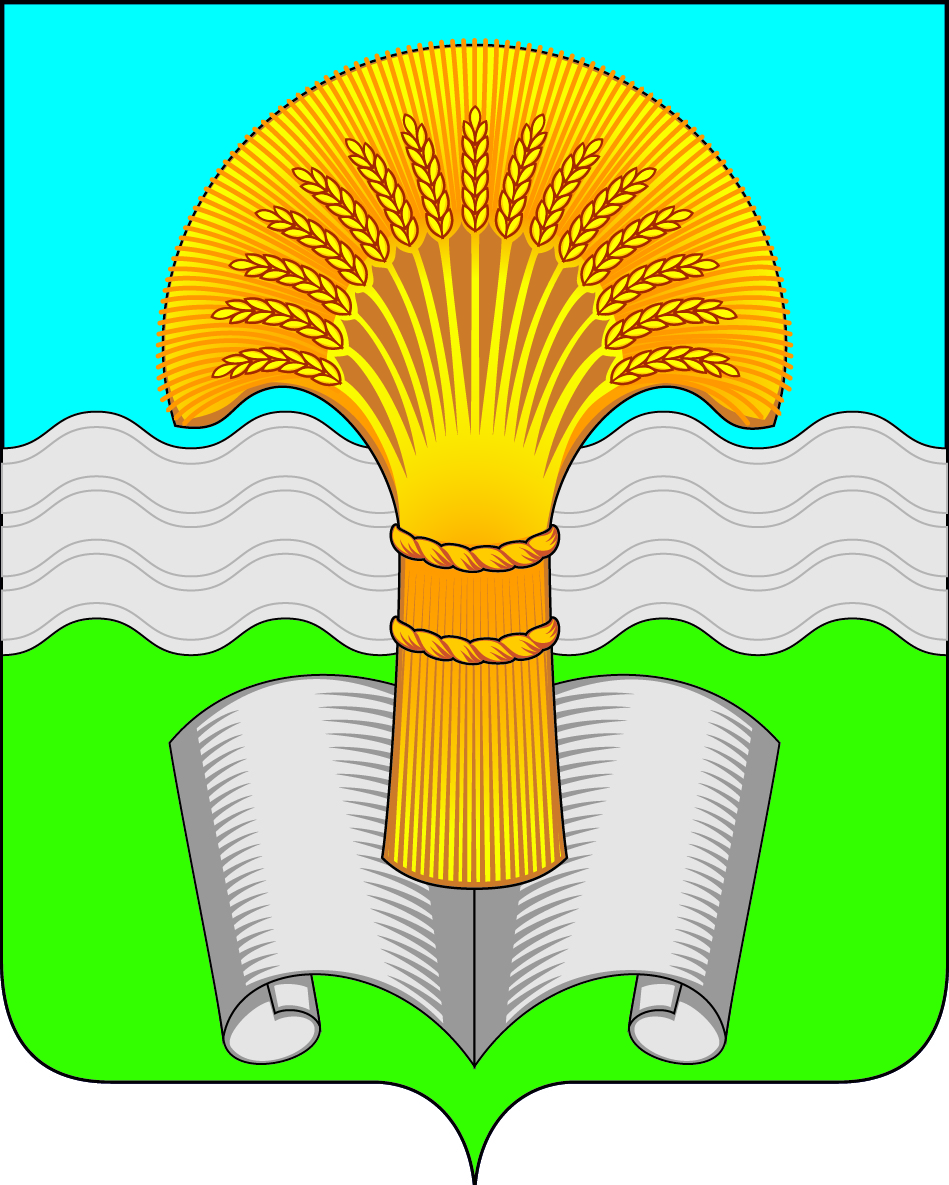 Администрация (исполнительно-распорядительный орган)муниципального района «Ферзиковский район»Калужской областиПОСТАНОВЛЕНИЕНа основании ходатайства общества с ограниченной ответственностью «Газпром Газификация» от 02.05.2024, в связи с утвержденным Постановлением Правительства Калужской области от 10.03.2009 № 65 «Об утверждении схемы территориального планирования Калужской области», Проектом организации строительства (5484.062.П.0/0.0002-ПОС) от 2024, в соответствии с подпунктом 1 статьи  39.37, подпунктом 5 статьи 39.38, статьями 39.39 и 39.42 Земельного кодекса Российской Федерации, Уставом муниципального образования «Ферзиковский район», Решением Районного Собрания муниципального района «Ферзиковский район» от 19.06.2024 № 425, администрация (исполнительно-распорядительный орган) муниципального района «Ферзиковский район»ПОСТАНОВЛЯЕТ:Установить публичный сервитут по объекту: в целях складирования строительных и иных материалов, возведения некапитальных строений, сооружений и размещения строительной техники для обеспечения строительства  и эксплуатации линейного объекта системы газоснабжения и его неотъемлемых технологических частей регионального значения «Газопровод межпоселковый к дер. Шейкино Ферзиковского района Калужской области» на земельные участки с кадастровыми номерами 40:22:185401:32, 40:22:210101:683, 40:22:210301, 40:22:210101 и 40:22:186301.2. Определить обладателя публичного сервитута – ООО «Газпром Газификация», - КПП 780201001, ИНН – 7813655197, находящееся по адресу: 194044, г. Санкт-Петербург, вн. тер. Муниципальный округ Сампсониевское, пр-кт Большой Сампсониевский, д. 60, литера А.3. Утвердить границы публичного сервитута, указанного в пункте 1 настоящего постановления.4. Срок действия публичного сервитута устанавливается на 3 (три) года со дня внесения сведений о нем в Единый государственный реестр недвижимости.5. Срок, в течение которого использование земельного участка (его части) и (или)  расположенного на нем объекта недвижимости в соответствии с их разрешенным использованием будет невозможно или существенно затруднено в связи с осуществлением деятельности, для обеспечения которой устанавливается публичный сервитут – 11 месяцев. 6. Обязать ООО «Газпром Газификация» по окончании строительства установить охранную зону объекта в соответствии с Правилами охраны газораспределительных сетей, утвержденных Постановлением Правительства РФ от 20.11.2000 № 878.                            7. ООО «Газпром Газификация» заключить соглашение об установлении публичного сервитута с правообладателями земельных участков с кадастровыми номерами  40:22:185401:32 и 40:22:210101:683 в порядке, предусмотренном ст. 39.47 Земельного кодекса Российской Федерации.8. Обладатель публичного сервитута обязан привести земельный участок в состояние, пригодное для его использования в соответствии с разрешенным использованием, в срок не позднее чем три месяца после завершения строительства, капитального или текущего ремонта, реконструкции, эксплуатации, консервации, сноса инженерного сооружения, для размещения которого был установлен публичный сервитут, после завершения на земельном участке деятельности, для обеспечения которой установлен публичный сервитут.          9. Установить расчет платы за публичный сервитут в отношении земель, находящихся в государственной или муниципальной собственности, в размере 0,01 % кадастровой стоимости, рассчитанной исходя из среднего уровня кадастровой стоимости по муниципальному району, за каждый год использования, но не менее 0,1 % кадастровой стоимости за весь срок сервитута, подлежащей перечислению единовременным платежом не позднее шести месяцев со дня принятия настоящего постановления.          10. Установить следующие сроки и график проведения ремонтно-эксплуатационных работ по обслуживанию инженерного сооружения (при необходимости): ежегодно с 1 января по 31 декабря.          11. Направить копию настоящего постановления об установлении публичного сервитута в Управление Федеральной службы государственной регистрации, кадастра и картографии по Калужской области.          12. Публичный сервитут считается установленным со дня внесения сведений о нем в Единый государственный реестр недвижимости.13. Настоящее постановление вступает в силу после его официального опубликования и подлежит размещению на официальном сайте администрации (исполнительно-распорядительного органа) муниципального района «Ферзиковский район», в сети «Интернет» и официальному опубликованию в газете «Ферзиковские вести»..от  25   июня  2024 года№ 311        Об установлении публичного сервитута для использования земельных участков в целях складирования строительных и иных материалов, возведения некапитальных строений, сооружений и размещения строительной техники для обеспечения строительства и эксплуатации линейного объекта системы газоснабжения и его неотъемлемых технологических частей регионального значения «Газопровод межпоселковый к дер. Шейкино Ферзиковского района Калужской области»И.о. Главы администрации муниципального района «Ферзиковский район»С.Н.Новиков